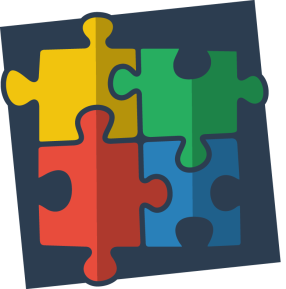 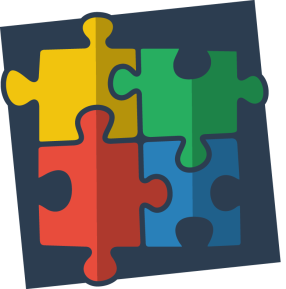 Předběžný zájem o umístění dítěte do ŠD ve školním roce 2024/2025 MÁM – NEMÁM zájem o umístění své dcery/svého syna …………………………………………………….. do školní družiny ve školním roce 2024/2025. …………………………………………………………………………………………Jméno a příjmení zákonného zástupce, podpisPozn.:Vyjádřením tohoto zájmu nevzniká závazný nárok na místo ve školní družině. Slouží pouze vedení školy pro zjištění zájmu o ŠD. O možnosti zapsat své dítě do školní družiny budete včas informováni na třídních schůzkách rodičů žáků 1. třídy a na webových stránkách školy. Děkujeme